TEHNISKĀ SPECIFIKĀCIJA Nr. TS 1602.004 v2Urbjmašīna perforators (darbināma ar akumulatoru), impulsaAttēlam ir informatīvs raksturs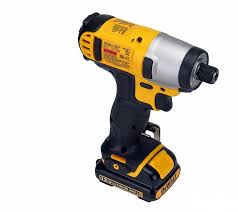 Nr.AprakstsMinimāla tehniskā prasībaPiedāvātās preces konkrētais tehniskais aprakstsAvotsPiezīmesVispārīgā informācijaVispārīgā informācijaRažotājs (nosaukums, atrašanās vieta).Norādīt informāciju1602.004 Urbjmašīna perforators (darbināma ar akumulatoru), impulsaTipa apzīmējumsPreces marķēšanai pielietotais EAN kods, ja precei tāds ir piešķirtsNorādīt vērtībuNorādīt vai, izmantojot EAN kodu, ražotājs piedāvā iespēju saņemt digitālu tehnisko informāciju par preci (tips, ražotājs, tehniskie parametri, lietošanas instrukcija u.c.)Norādīt informācijuParauga piegāde laiks tehniskajai izvērtēšanai (pēc pieprasījuma), darba dienasNorādīt vērtībuStandartiStandartiCE marķējums atbilstoši Eiropas direktīvai 2006/42/ECAtbilstDokumentācijaDokumentācijaPielikumā, kā atsevišķs fails iesniegts preces attēls, kurš atbilst sekojošām prasībām: ".jpg" vai “.jpeg” formātā;izšķiršanas spēja ne mazāka par 2Mpix;ir iespēja redzēt  visu produktu un izlasīt visus uzrakstus uz tā;attēls nav papildināts ar reklāmu.AtbilstOriģinālā lietošanas instrukcija sekojošās valodāsLV vai ENEPTA tests (pēc pieprasījuma), darba dienasNorādīt vērtībuTehniskā informācijaTehniskā informācijaAkumulators Li-ion≥ 18 VAkumulatora tilpums (akumulators ar pieejamās enerģijas līmeņa indikāciju)≥ 5.0 AhAkumulatora pilna uzlāde ≤ 60 minDarba instrumenta stiprinājums, heksagonāla piedziņa7/16”Darba instrumenta fiksācija nodrošina, ka instrumentu nevar izņemt bez fiksācijas papildus atbrīvošanasAtbilstSkrūvju pievilkšanas diapazonsM12 ÷ M22Maksimālais apgriezienu skaits bez slodzes≥ 1800 min-¹Maksimālais triecienu biežums≥ 2200 min-¹Maksimālais  griezes moments≥ 800 NmSkaņas jaudas līmenis≤ 109 dBVibrāciju līmenis≤  9.0 m/sec2Urbuma diametrs kokā≥ 32 mmSvars ≤  4 kgObligātā komplektācijaObligātā komplektācijaAkumulatoru skaits komplektā 2 gab.Piedziņas pāreja no heksagonāls 7/16” uz kvadrātveida  1/2” ar fiksācijas mehānismiem2 gab.Uzlādes ierīce Iekļauts komplektāUzglabāšanas un pārnešanas koferis Iekļauts komplektā